Консультация для родителей«Как знакомить ребенка с миром профессий»Каждый день миллионы людей спешат на работу. Чем они занимаются? Любят ли свою работу? Стали бы они работать, имея достаточно средств к существованию? Как выбрали они род занятий, повторили бы вновь свой профессиональный путь или предпочли бы иной вид деятельности?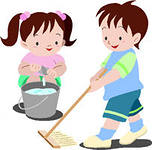 Выбор профессии относится к одному из самых важных жизненных решений. Мы определяем для себя не только основное занятие, но и круг общения, стиль жизни, а иногда и судьбу. Как и любой путь, профессиональный начинается с выбора направления. А ведь предстоит еще освоить избранную специальность, найти применение своим знаниям и способностям.Выбор профессиональной деятельности, кажущийся подчас легким и кратковременным, на самом деле осуществляется по формуле «мгновение плюс вся предшествующая жизнь». Это не однократное деяние, а длительный, многолетний процесс. На разных возрастных этапах он связан с разными целями и имеет разное содержание.По мнению психологов, именно в дошкольном возрасте происходит активное формирование личности, когда ребенок в игровой форме осваивает содержание основных видов профессий, поэтому этот период считается благоприятным для эффективного профессионального и личностного самоопределения. А родители могут помочь своему ребёнку понять как можно раньше, кто он и чем хочет заниматься всю свою жизнь.Говоря о профессиональной ориентации в дошкольном возрасте, речь идёт исключительно о расширении кругозора ребёнка в мире профессий, а не выявление и развитие профессионально важных качеств. От уровня знаний о труде зависит и интерес к труду взрослых, и развитие познавательной деятельности, и умение практически выполнять трудовые поручения в доступном дошкольнику общественно полезном труде. Поэтому родителям очень важно рассказывать детям о профессиях, о производстве, об орудиях труда, о процессе труда, о тех качествах характера, которые требует тот или иной вид деятельности. С какого же возраста можно знакомить ребёнка с миром профессий?Начиная с 2,5-3-х лет уже можно знакомить с трудом взрослых, как правило, это профессии родителей, бабушек, дедушек и людей, которые окружают ребёнка: врачи, милиционеры, продавцы и т.д. С возрастом эти понятия можно расширять: например, рассказывать, что среди врачей есть окулист, ЛОР, хирург и т.д.Специалисты считают, что прочитанные рассказы малыш может и забыть, а вот личный опыт будет помнить долго. Поэтому знакомя своего ребёнка с профессиями, постарайтесь опираться на те, которые ребёнок может наблюдать в повседневной жизни, которые вызывают у него эмоциональный отклик.На протяжении всего дошкольного возраста возникающий у ребёнка интерес к деятельности взрослого, проявляется в стремлении действовать самому «как взрослый», в потребности подражать труду в игровой форме.К концу дошкольного возраста у ребенка возникают новые мотивы. Эти мотивы приобретают конкретную форму желания поступить в школу, начать осуществлять серьезную общественно значимую и общественно оцениваемую деятельность. В данном возрасте она пока ассоциируется в основном только с профессиональной деятельностью. Для ребенка это и есть путь к взрослости, путь к профессиональному самоопределению. Как же знакомить ребёнка с миром профессий?Наблюдение.  Очень важно выбрать для наблюдений содержание труда, которое наиболее доступно для понимания ребёнка, ценно в воспитательном отношении, вызывает у него эмоциональный отклик и желание подражать трудовым действиям взрослых.Целенаправленные наблюдения, экскурсии, знакомящие ребёнка с трудом взрослых, способствуют накоплению ярких эмоциональных впечатлений.Во время общения с людьми разных профессий, обращайте внимание малыша на их форму, порассуждайте, о том для чего им необходима специальная одежда. Например, при посещении плотницкой мастерской можно обратить внимание ребёнка на общий порядок, тщательно продуманную работу – все инструменты разложены по ячейкам, у каждого инструмента свой домик.Дошкольники активно интерессуются разными профессиями, задают множество вопросов. Сначала, как это обычно бывает, с простых вопросов, на которые легко ответить: «Кем работают родители? А что они делают на работе? Кем раньше работали бабушки и дедушки?» и т.п. Дальше начинаются вопросы посложнее, связанные с сутью работы самых разных людей, как знакомых, так и случайно увиденных на улице. Ребенок открывает целый мир профессий, и этот интерес обязательно нужно поощрять. Помочь в этом могут детские книги о профессиях, которые важны не только для расширения кругозора ребенка, закрепления интереса к профессиям, но и для того, чтобы более осмысленно играть в сюжетные игры: в докторов, футболистов, парикмахеров и т.д.Родителям важно обращать внимание малыша на то, что любая трудовая деятельность взрослых имеет результат для общества. И труд взрослых заслуживает уважения, благодарности, а сделанные ими предметы и вещи надо беречь. Организовывайте игровую деятельностьСуществует множество игр для расширения словарного запаса ребенка. Например:Игра с мячом «Что будет, если…»- Сейчас, когда мы живём в большом городе, требуется труд людей разных профессий, для того, чтобы в городе было всё в порядке. Я буду бросать мяч каждому и задавать вопрос, а вы должны мяч поймать и постараться ответить правильно. Готовы?Если бы не было строителей, то…Если бы не было водителей, то…Если бы не было парикмахеров, то…Если бы не было дворников, то…Если бы не было учителей, то…Если бы не было милиционеров, то…Если повара перестанут готовить пищу?Если врачи перестанут лечить людей?Если все водители откажутся сесть за руль?Если дорожная служба перестанет следить за состоянием дорог?- Значит, можно сделать вывод:Все профессии нужны, все профессии важны!Игра «Угадай, какая профессия у человека»- Ножницы, ткань, швейная машина - … (портной) ;- Доска, мел, учебник - … (учитель) ;- Маленькие дети, прогулки, игры - … (воспитатель) ;- Краски, кисти, побелка - … (маляр) ;- Корабль, тельняшка, море - … (моряк) ;- Небо, самолёт, аэродром - … (лётчик)-Двор, метла, урна. (Дворник)-Сумка, газета, письмо. (Почтальон.)-Фотоаппарат, плёнка, квитанция. (Фотограф.)-Дом, кирпич, цемент. (Строитель.)-Автобус, деньги, билет. (Кондуктор.)-Книга, библиотека, читатель. (Библиотекарь.)Обсуждение с ребёнком пословиц:1 .Не игла шьет, а руки2. За много дел не берись, а в одном отличись.3. Труд человека кормит, а лень портит.4. Землю солнце красит, а человека труд.8. Глаза страшатся, а руки делают.9. Дело мастера боится.Вовлекайте ребёнка в производимый им трудовой процесс, давая ему посильные поручения, налаживая элементарное сотрудничество.Уже в 4-5 лет ребёнок может выполнять несложные действия по уходу за одеждой, растениями, помогать убирать помещения. Эти простые операции развивают у детей интерес к труду и составляют основу воспитания положительной мотивации к любой деятельности.Результатом получения подробной информации о труде, участия в профессионально-ролевых играх, выполнении простейших видов труда, наблюдении за трудом взрослых становится «самоопределение» ребёнка на основе различения видов труда и сравнения разных профессий; психологическое благополучие, профессиональное и личностное развитие, удовлетворённость жизнью.Желаем Вам успехов!Рагозина Е.И., Геринг О.Б.Воспитатели группы «Ромашка» 2-4 годаВсе внимание ребенка сосредоточено на предмете и способах действия с ним, его функциональным значением. Овладев с помощью взрослого какими-то элементарными действиями, он может производить их самостоятельно. Например, малыш видит, как папа водит машину – поворачивая руль, и пытается имитировать эти действия, если в его руки попадает игрушечный руль.Именно в этот момент происходит отрыв ребенка от взрослого и малыш замечает, что он действует, как взрослый.4-5летУ ребёнка возникает потребность в производительном труде с получением общественного значимого результата. 5-7 летРебёнок овладевает смыслами профессиональной деятельности взрослых, у него возникает мотивационное подражание, которое появляется в результате ярких эмоциональных впечатлений. Появляются ранние профессиональные устремления, которые ребёнок демонстрирует в проявлении некоторых личностных качеств и интереса к определенным видам труда, сюжетно-ролевых игр, формируется профессиональная составляющая «образа-Я».